                           El estudiantado y el maestro.Resumen: voy a elaborar un articulo donde articulo la relación del estudiantado con el maestro, a través de mis 18 años que estuve ejerciendo la docencia  con  los estudiantes de la licenciatura de las Ciencias Biomédicas. Recuerdo que inicie allá por el 201 (en el semestre de agosto a diciembre de 201, al 2019 de enero a junio de 2019). Recuerdo que cuando inicie la docencia, según yo, llegue con muchas ganas y con mi “método pedagógico” y empecé darme cuenta  a través de los primeros semestres que algunos estudiantes eran impuntuales ,sin ganas de poner atención, y  fue así que me di cuenta que existía una “triada llamada Triada de la Mediocridad” que está integrada por tres conceptos llamados:  apatía, pereza cerebral y somática y conformismo, y para mí, era un gran reto, porque debo decirles, que con esta triada, no es nada fácil trabajar con el estudiantado, y así pasaron los años, y como en el 2008 estudie la Maestría de Docencia Biomédica, y me preguntaba y me contestaba, y me decía ahora sí, vamos a hacerlos a que estudien, como yo quiero que estudien, y así pasaron varios anos y me di cuenta que no es así, volví a equivocarme, bueno ya como  en el 2016 hasta el 2019, me di cuenta de algo muy importante, recuerdo que en el 2019, los estudiantes exponían, y yo participaba , y  les quitaba la palabra, y no, les dejaba avanzar en su exposición, y recuerdo que un estudiante me dijo: Mire maestro, usted no participe, porque no, nos deja avanzar, y si hay tiempo al final de la exposición, usted podrá participar, y recuerdo que le dije, está bien, tienes razón, y guarde silencio en cada exposición, y me di cuenta que cada estudiante tiene consigo mismo su propio método de enseñanza, y nos fue muy bien, aprendí en mi silencio mientras ellos exponían, que es muy importante la humildad, la obediencia, el aprendizaje, la enseñanza, el coraje de estar atento, y sobre tener mucho amor a la docencia, a r través de todos y cada uno de los estudiantes.Julio 12- 2019.Autor. Armando Barraza Cuéllar.Palabras clave: Integridad, humildad, enseñanza, aprendizaje, coraje,                        Perseverancia y amor.Cuando uno ama la docencia, uno ama al estudiantado, tanto grupal como individual, se preocupa uno, a que sean puntuales, a que participen en el aula, durante la clase, a que se integren en equipos para participan verbal y corporalmente, hablando de la enseñanza y aprendizaje, a que estudie nodos los días, después, que elaboren mapas mentales y cognitivos, para reforzar la enseñanza y por ende alcanzar un aprendizaje para tener una educación de alta calidad día tras día, semana tras semanas. Mes tras semana, y semestre tras semestre hasta que llegue el día esperado, que es  el final de su licenciatura, para su graduación. Cuando estén cada quien en su campo laboral, sean útiles, servidores, amando su profesión, aplicando la teoría con la práctica, enseñanza con el aprendizaje, etc., etc.Es muy importante reconoce, y aceptar que cada estudiante trae consigo su propio método educativo, su propio aprendizaje, por ello, es de suma importancia que cada maestro tenga en su mente el modelo educativo policentrico, para que en su momento, el docente cognitivamente aplique el modelo que el estudiante refleja en su sentir, su forma de aprende, de cómo se conduce, tanto cognitivo como somático y emocional.Si  un maestro(a) es humilde, sabio, paciente, ama su profesión Y el  estudiantado, va a aceptar que en verdad cada alumno trae consigo su metodo educativo, como lo tare consigo el maestro(a), pero el profesor(a) debe convertirse el estudiante para poder aceptar, reconocer, que en realidad debemos de trabajar en el aula, con cada estudiante de acuerdo a su modelo educativo, por ello hago mención del *modelo educativo policentrico* que cada maestro(a) debe de conocerlo a su profundidad, de su complejidad, para poder integrar, desintegrar y reintegrar los conceptos, elaborando mapas cognitivo y mentales, para poder enlazar, desenlazar y re enlazar  cada uno de los conceptos, de cada uno de los modelos educativos, que se percibe en cada estudiante.Elaboración de mapas mentales del estudiantado y maestro(a).Bibliografía.1.- Barraza Cuéllar Armando. (2011). Siete Pasos para llegar a una Enseñanza-Aprendizaje. (Metas para el 2021 en la educación educativa a nivel superior de alta calidad, en el inicio de un pensamiento integral). U.S.A. Editorial Palibrio.2.- Barraza Cuéllar Armando. (2012) ¡Como que eres maestro! España. Editorial Académica Española.3.- Barraza Cuéllar Armando. (2012). Vamos pues a integrar: cuerpo, mente y consciencia. España. Editorial Académica Española.4.- Barraza Cuellar Armando. (2012)¿Cómo le puedo hacer? Yo, para reactivar a mí: Cuerpo, a mi mente y a la inteligencia e integrarlos para sus diferentes funciones. España. Editorial Académica Española.5.- Barraza Cuéllar Armando. (2012). Siete pasos para llegar a la consciencia. España. Editorial Académica Española.6.-Barraza Cuéllar Armando. (2012). Los siete procesos de una integridad que es la enseñanza-aprendizaje. España. Editorial Académica Española.7.- Barraza Cuéllar Armando. (2019). Enséñame tu, lo que yo no veo. España. Editorial Académica Española.8.- Barraza Cuéllar Armando. (2019). El embrión integra sus partes del todo. España. Editorial Académica Española.9.- Barraza Cuéllar Armando. (2019). Porque, hoy dio, maestro y estudiante están desintegrados. España. Editorial Académica Española.10.-Jaime Pérez José Carlos. Hematología. La sangre y sus enfermedades. Editorial McGraw-Hill. México. (Segunda edición).11.- Guevara Niebla Gilberto. (1981). La crisis de la educación superior en México. Editorial nueva imagen.12. Langman, (2016). Embriología médica. Philadelphia, PA 19103 USA.Curriculum  vitae.Nací en Santa Bárbara, Chihuahua, México, y resido en Ciudad Juárez, México, soy médico, maestro, investigador, escritor (literato didáctico).barrazacuellar2001@yahoo.esArmando Barraza Cuéllar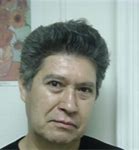 